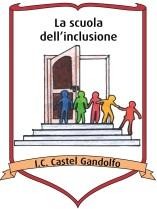 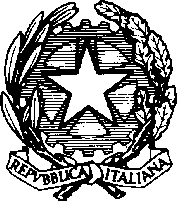 MINISTERO DELL’ISTRUZIONE E DEL MERITOUFFICIO SCOLASTICO REGIONALE PER IL LAZIO                                      ISTITUTO COMPRENSIVO CASTELGANDOLFOVia Ugo La Malfa, 3 - 00073 Castel Gandolfo (RM)  06.9361285- 06935918301                                                        sito:www.iccastelgandolfo.edu.it         rmic8a500n@istruzione.itRICHIESTA COLLOQUIO POMERIDIANO ALUNNO…………………………………….CLASSE……………..PLESSO……………………………..DATA………………Il presente modulo dovrà essere mostrato ai Docenti a cui si richiede il colloquio da parte dell’alunno. Le richieste dovranno pervenire entro e non oltre martedì 5 dicembre 2023                                                                                                         Il Dirigente Scolastico                                                                                                           Dott.ssa  Riccarda  Garra                                                                                                     ( Firma autografa sostituita a mezzo stampa                 								   ex art.3, c.2 del D.Lgs. n.39/1993)Richiesta colloquio (X)Spazio riservato alla Famiglia(barrare con una X la casella corrispondente al docente a cui si richiede il colloquio)Spazio riservato alla Famiglia(barrare con una X la casella corrispondente al docente a cui si richiede il colloquio)Spazio riservato al Consiglio di ClasseSpazio riservato al Consiglio di ClasseMATERIADOCENTESINOITALIANOSTORIA/GEOGRAFIA               MATEMATICASCIENZEINGLESEFRANCESEARTETECNOLOGIA  MUSICAED.FISICA                                   RELIGIONESOSTEGNO